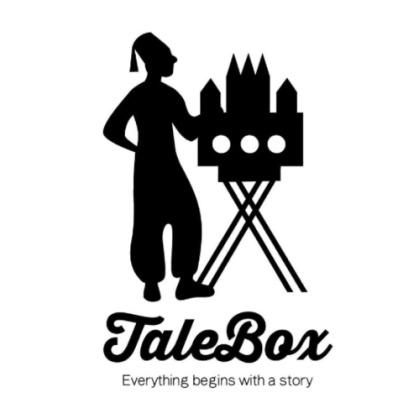 PHYSICAL DESCRIPTIONOTHER SKILLS (IF ANY)PREVIOUS EXPERIENCE (IF ANY)CASTING NOTES (to be completed by TaleBox)CONTACT INFORMATIONI hereby confirm that all information in this form is accurate to the best of my knowledge.I hereby grant TaleBox and their representatives the right to take photographs of me and/or video me in connection with their casting / auditioning purposes. Please check the box in case of approval:      I authorize TaleBox to include such photographs and/or video of me for their permanent actors’ database. I have read and understand the above:CASTING SHEETName:(Insert your Headshot or a clear Front shot here)Date of Birth (dd/mm/yy):                                     (Insert your Headshot or a clear Front shot here)Nationality: (Insert your Headshot or a clear Front shot here)Languages: (Insert your Headshot or a clear Front shot here)If Minor (under 18 years), Name of Parent/Guardian:(Insert your Headshot or a clear Front shot here)Height:Hair Color:Age Range:Weight:Eye Color:Age Range:Other Distinguishing Characteristics (birthmarks, tattoos etc.): Other Distinguishing Characteristics (birthmarks, tattoos etc.): Other Distinguishing Characteristics (birthmarks, tattoos etc.): Other Distinguishing Characteristics (birthmarks, tattoos etc.): Other Distinguishing Characteristics (birthmarks, tattoos etc.): Address:City: Country: e-mail:   Mobile:                           Home Tel.: Date:Signature:       Printed name:(If under 18 years)Signature, parent/guardian: